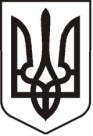 У К Р А Ї Н АЛ У Г А Н С Ь К А    О Б Л А С Т ЬП О П А С Н Я Н С Ь К А    М І С Ь К А    Р А Д АШОСТОГО  С К Л И К А Н Н ЯРОЗПОРЯДЖЕННЯміського  голови16.07. 2019              м. Попасна                               № 02-02/152Про видачу ордера Попаснянському КП «СКП»на видалення та санітарне обрізування деревРозглянувши доповідну записку спеціаліста 1 категорії відділу житлово-комунального господарства, архітектури, містобудування та землеустрою Нікітіна А.Г., відповідно до Правил утримання зелених насаджень у населених пунктах України, затверджених Наказом Міністерства будівництва, архітектури та житлово-комунального господарства України від 10 квітня 2006 року №105, Правил благоустрою території міста Попасна,  на виконання Програми розвитку та збереження зелених насаджень на території Попаснянської міської ради на 2018 – 2022 роки, затвердженої  рішенням Попаснянської міської ради від 22 грудня 2017 року № 91/12, керуючись п 20 ч. 4 ст. 42 Закону України «Про місцеве самоврядування» та на підставі акту обстеження зелених насаджень №13 складеного відповідною комісією 12 липня 2019 року:     1.Видати ордер Попаснянському КП «СКП»:на видалення дерев по вул. Бахмутська, а саме: шовковиці (навпроти                      буд. №229), одного клену та однієї абрикоси (навпроти буд. №191); двох тополь (навпроти буд. №№173, 97), одного горіха волоського (навпроти буд. №151), однієї акації (навпроти буд. №145), однієї абрикоси (навпроти буд. №99);на видалення дерев по пров. Лермонтова, а саме: одного клену (на перехресті пров. Лермонтова та вул. Потьомкіна) та однієї сливи (біля кінцевої зупинки громадського автотранспорту по пров. Лермонтова); на санітарне обрізування дерев по вул. Бахмутська, а саме: двох тополь (навпроти буд. №№ 183, 165).       2.  Зобов’язати Попаснянське КП «СКП»:Забезпечити охорону праці та безпеку громадян при виконанні робіт.У термін двох діб прибрати місця видалення та санітарного обрізування дерев та провести благоустрій території.                                      3.Контроль за виконанням цього розпорядження покласти на відділ  житлово - комунального господарства,  архітектури, містобудування та землеустрою виконкому міської ради.Міський голова					         Ю.І. Онищенко  Нікітін, тел.: 2-10-89